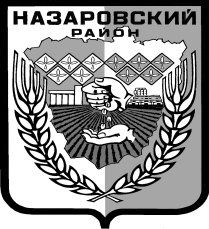 Администрация Назаровского районаКрасноярского краяПОСТАНОВЛЕНИЕ«18» 12 2017 г.                               г. Назарово                                        № 452-пО внесении изменений в постановление  администрации Назаровского района  от 17.10.2013 №  541-п «Об утверждении примерного Положения о  системе оплаты труда работников администрации Назаровского района и структурных подразделений администрации Назаровского района, наделенных статусом юридического лица по должностям, не отнесенным к должностям муниципальной службы»В соответствии с Федеральным законом от 06.10.2003 №131-ФЗ                  «Об общих принципах организации местного самоуправления в Российской Федерации», постановлением администрации Назаровского района от 16.05.2012 № 266-п «Об утверждении Положения о системе оплаты труда работников муниципальных казенных и бюджетных учреждений муниципального образования Назаровский район Красноярского края», руководствуясь Уставом муниципального образования Назаровский район Красноярского края, ПОСТАНОВЛЯЮ:1. Внести в постановление  администрации  Назаровского района от 17.10.2013 г. № 541-п «Об утверждении примерного Положения о системе оплаты труда работников администрации Назаровского района и структурных подразделений администрации Назаровского района, наделенных статусом юридического лица по должностям, не отнесенным к должностям муниципальной службы» следующие изменения:1.1. В приложении к постановлению:1.1.1. Приложение к  примерному положению о системе оплаты труда работников администрации Назаровского района и структурных подразделений администрации Назаровского района, наделенных статусом юридического лица по должностям, не отнесенным к должностям муниципальной службы изложить в новой редакции согласно приложению к настоящему постановлению.2. Признать утратившим силу пункт 1 постановления администрации Назаровского района от 27.10.2016 № 280-п «О внесение изменений в постановление  администрации Назаровского района  от 17.10.2013 г.              № 541-п «Об утверждении примерного Положения о  системе оплаты труда работников администрации Назаровского района и структурных подразделений администрации Назаровского района, наделенных статусом юридического лица по должностям, не отнесенным к должностям муниципальной службы».3. Общему отделу администрации района (Мчедлишвили) разместить настоящее постановление на официальном сайте муниципального образования Назаровский район Красноярского края  в информационно - телекоммуникационной сети Интернет.4. Контроль за исполнением постановления возложить на первого заместителя главы района по финансовым и экономическим вопросам (Крашенинников).5. Постановление вступает в силу в день, следующий за днем его официального опубликования в газете «Советское Причулымье» и применяется к правоотношениям возникшимс 1 января 2018 года.  Глава района								А.В. ШадрыгинМинимальные размеры окладов (должностных окладов), ставок заработной платы ПКГ «Профессиональные квалификационные группы общеотраслевых профессий рабочих»ПКГ «Профессиональные квалификационные группы общеотраслевых должностей служащих»Должности, не включенные в ПКГПриложение к постановлению администрацииНазаровского районаот «18» 12 2017 г. № 452-пПриложениек Примерному положению о системе оплаты труда работников администрации Назаровского района и структурных подразделений администрации Назаровского района,наделенных статусом юридического лица по должностям, не отнесенным кдолжностям муниципальной службы№ 
п/пКвалификационные уровниРазмер оклада (должностного оклада), ставки заработной платы, руб.Профессиональная квалификационная группа «Общеотраслевые профессии рабочих первого уровня»Профессиональная квалификационная группа «Общеотраслевые профессии рабочих первого уровня»Профессиональная квалификационная группа «Общеотраслевые профессии рабочих первого уровня»11 квалификационный уровень(дворник, сторож, вахтер, рабочий по комплексному обслуживанию и ремонту зданий, уборщик служебных помещений, подсобный рабочий)2552Профессиональная квалификационная группа «Общеотраслевые профессии рабочих второго уровня»Профессиональная квалификационная группа «Общеотраслевые профессии рабочих второго уровня»Профессиональная квалификационная группа «Общеотраслевые профессии рабочих второго уровня»11 квалификационный уровень (водитель автомобиля, сантехник, электрик)297124 квалификационный уровень (водитель автобуса или специальных легковых автомобилей (медпомощь и другие), имеющие 1 класс и занятые перевозкой обучающихся (детей, воспитанников)4796№ 
п/пКвалификационные уровниРазмер оклада (должностного оклада), ставки заработной платы, руб.Профессиональная квалификационная группа «Общеотраслевые должности служащих первого уровня»Профессиональная квалификационная группа «Общеотраслевые должности служащих первого уровня»Профессиональная квалификационная группа «Общеотраслевые должности служащих первого уровня»11 квалификационный уровень(комендант, секретарь-машинистка)2971Профессиональная квалификационная группа «Общеотраслевые должности служащих второго уровня»Профессиональная квалификационная группа «Общеотраслевые должности служащих второго уровня»Профессиональная квалификационная группа «Общеотраслевые должности служащих второго уровня»11 квалификационный уровень (лаборант, администратор)329722 квалификационный уровень (старший лаборант)362333 квалифицированный уровень (начальник хозяйственного отдела)398144 квалификационный уровень (механик)5024Профессиональная квалификационная группа «Общеотраслевые должности служащих третьего уровня»Профессиональная квалификационная группа «Общеотраслевые должности служащих третьего уровня»Профессиональная квалификационная группа «Общеотраслевые должности служащих третьего уровня»11 квалификационный уровень (бухгалтер, экономист, программист, документовед, инженер, юристконсульт)362322 квалификационный уровень(бухгалтер 2 категории, экономист 2 категории, юристконсульт 2 категории)398133 квалификационный уровень(бухгалтер 1 категории, экономист 1 категории, юристконсульт 1 категории)437044 квалификационный уровень(ведущий бухгалтер, ведущий экономист, ведущий юрисконсульт, ведущий программист)525355 квалификационный уровень (заместитель главного бухгалтера)6133Профессиональная квалификационная группа «Общеотраслевые должности служащих четвертого уровня»Профессиональная квалификационная группа «Общеотраслевые должности служащих четвертого уровня»Профессиональная квалификационная группа «Общеотраслевые должности служащих четвертого уровня»11 квалификационный уровень (начальник технического отдела, начальник отдела информации)6590Профессиональная квалификационная группадолжностей работников образования Профессиональная квалификационная группадолжностей работников образования Профессиональная квалификационная группадолжностей работников образования 13 квалификационный уровень (методист)538524 квалификационный уровень(старший методист)5894№ 
п/пДолжностьРазмер оклада (должностного оклада), ставки заработной платы, руб.1Главный бухгалтер65902Заместитель начальника отдела информации 6133